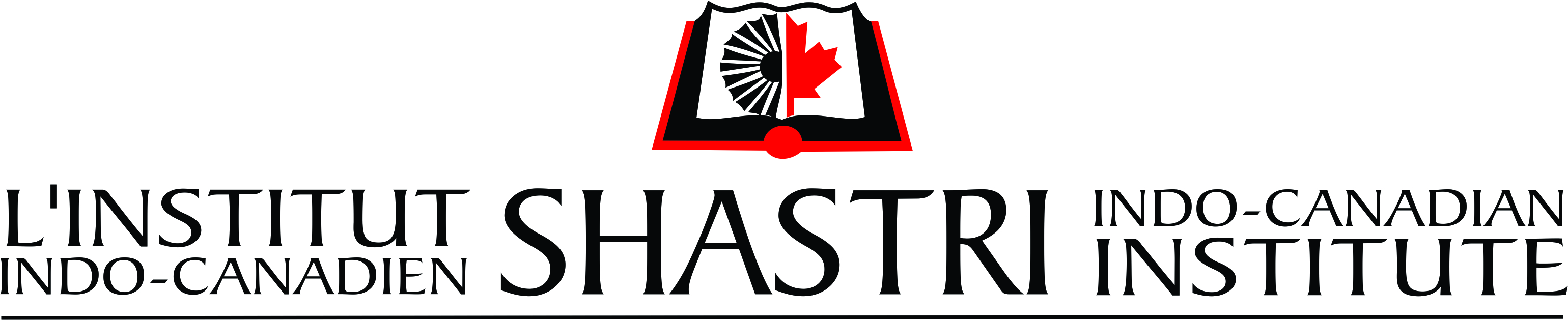 APPLICATION FORM: SHASTRI MOBILITY PROGRAMME (SMP) 2017-18SECTION A: CATEGRY OF APPLICATION	Please tick the appropriate category of Shastri Mobility Programme applied for:      Academic faculty          AdministratorSECTION B: PERSONAL INFORMATION	1.  Last Name:  			First Name: 			Title:2. Gender :    Female	         	 	 Male	3. Date of Birth:4. Address:Communications about an award should be sent to:  Correspondence Address         Educational Institution    5.  Nationality:  6. Holding a valid passport: Yes   or No      If yes, please write the passport number:				Date of Expiry:7.  a) Highest academic Qualifications:  b) University/Institution/Department with full address: 8.  Language Abilities*:	English		French	   	 Hindi	Oral						Written					* Please indicate proficiency with corresponding letters: Excellent (E), Good (G), Fair (F) or Nil (N).9.   Please provide a brief statement as an annexure outlining your background field(s) of specialty and particular areas of interest (maximum of 1000 words) and attach copies of your precise curriculum vitae (2-3 pages)  and list of publications covering a period of past 5 years only. (Please mention the Annexure Number here).10. Please indicate whether you are associated with a SICI member institution.11.  Please list any awards previously received underSECTION C: PURPOSE FOR VISIT	Please () the purpose applicable in your case and attach an annexure (extra separate sheets used) providing a concise description the purpose opted to visit to Canadian/Indian Institutions. (2,000 words).Teaching FacultyInternationalization of the curriculum/teaching and understand the recent developments in Canada/India; 	 To learn new advanced pedagogy of the discipline in India or Canada; Delivering lectures and talk as an specialist in the discipline of expertise in institutions in India or Canada relevant to SICI focus areas and priority areas of MHRD, Govt. of India; To carry out small Research Project of 2-3 weeks duration in collaboration with Indian or Canadian faculty; Top attend Seminar/workshop related to the subject that  you are currently teaching in your institution; Educational administratorsTo learn the administrative practices of higher education institutions of India or Canada to give international benchmarks; To facilitate linkages and institutional collaboration; Initiation of MoU/academic partnership  with Canadian or Indian Universities; To attend Workshop on practical aspects of administration; SECTION D: ACTIVITIES SCHEDULE IN INDIA OR CANADA	Please enlist the activities, meetings with people, institutions to be visited from Day one to the last day of stay of the award/fellowship in India or Canada. SECTION E: TOPIC/TITLE OF THE PROJECT	Title of Project:Area of interest:  Discipline (e.g. Literature, Chemistry, and Linguistics etc.)Proposed institution/university for affiliation (in order of preference) with full details of the contact person: Anticipated dates of departure and return (if awarded):  Departure:                                                                                             Return:SECTION F: REFERENCESNames and addresses of two academicians who are giving letters of recommendation along with this application form.  Letters of recommendation should explain the ‘referees’ professional relationship to the applicant and testify the competency of the applicant.SECTION G: Please check the appropriate boxes on the right indicating that the necessary materials are included with your application. THE APPLICANT IS RESPONSIBLE FOR ENSURING THAT THE APPLICATION IS COMPLETE. INCOMPLETE APPLICATIONS WILL NOT BE PROCESSED.	SECTION F: FORWARDING	SECTION D: ACCEPTANCE OF THE CONDITIONS OF AWARD	I confirm that I, ____________________________________________________	, is an academician/ educational administrator at____________________________________________ accepts the conditions of the Award.________________________	____________________________________Date	Signature of Applicant_________________________
PlaceCorrespondence:Telephone:                                Mobile:	E-mail :Permanent: Telephone:                                Mobile:	E-mail :Educational Institution:Telephone:                                Mobile:	E-mail :(i) Shastri Indo-Canadian Institute			(ii) Any other (please specify)(i)(ii)1) Name & designation with complete  address 	 2) Name & designation with complete  addressList of DocumentsStatus (Put × or )One Electronic copy of the Shastri Application Form with applicants signature on it  (In single pdf file includes all relevant document) at the GMS www.shastriinstitute.org/gms Copy of the PassportCertificate of Ethical Approval (if applicable)Lettes of reference from two academicians Letter of affiliation/invitation from affiliateEmployer’s endorsement letter This is to certify that Prof./Dr. ___________________________________________________  is a Faculty/academic   Administrator of this University/Institution. Designation: 									                               					_Name						                                                InstitutionSignature		                                Date			             Seal/Stamp of 
                                                                                                                                 Vice-Chancellor/Academic Dean/Registrar